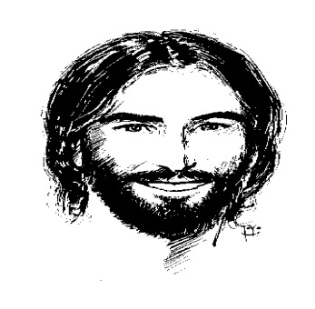 YO ANTE JESÚS-----------------------------------------------------------------------------------------------------------------------------------Evaluación y compromiso. Responder:¿Cuáles son mis percepciones de este encuentro, qué me pareció? ¿Qué me llevo de este retiro?¿Qué temas me gustarían para un próximo encuentro?Anota un compromiso serio que te lleves hoy de aquí y que puedas cumplirlo:Lo que más admiro de Jesús, lo que más me atrae y me gusta de Él es sobre todo…Lo que no entiendo de Él, lo que me plantea interrogantes es sobre todo…Lo que a ejemplo suyo me gusta o gustaría vivir con coherencia es sobre todo…Lo que quiero hacer o podría hacer para conocerlo mejor y darlo a conocer es sobre todo…